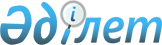 Шығыс Қазақстан облысы Глубокое ауданы Веселовка ауылдық округінің Веселовка ауылының құрамдас бөліктерін қайта атау туралыШығыс Қазақстан облысы Глубокое ауданы Веселовка ауылдық округінің әкімінің 2023 жылғы 31 мамырдағы № 3 шешімі. Шығыс Қазақстан облысының Әділет департаментінде 2023 жылғы 8 маусымда № 8862-16 болып тіркелді
      Қазақстан Республикасының "Қазақстан Республикасының әкімшілік-аумақтық құрылысы туралы" Заңының 14-бабының 4) тармақшасына, Қазақстан Республикасының "Қазақстан Республикасындағы жергілікті мемлекеттік басқару және өзін-өзі басқару туралы" Заңының 35-бабының 2-тармағына сәйкес, Шығыс Қазақстан облыстық ономастикалық комиссиясының 2018 жылғы 28 тамыздағы қорытындысы негізінде, Шығыс Қазақстан облысы Глубокое ауданының Веселовка ауылдық округінің Веселовка ауылы тұрғындарының пікірін ескере отырып, ШЕШТІМ:
      1. Шығыс Қазақстан облысы Глубокое ауданы Веселовка ауылдық округінің Веселовка ауылының келесі құрамдас бөліктері қайта аталсын:
      Советская көшесі Қайынды көшесіне;
      Пролетарская көшесі Речная көшесіне;
      Ленин көшесі Бірлік көшесіне.
      2. Осы шешімнің орындалуын бақылауды өзіме қалдырамын.
      3. Осы шешім оның алғашқы ресми жарияланған күнінен кейін күнтізбелік он күн өткен соң қолданысқа енгізіледі.
					© 2012. Қазақстан Республикасы Әділет министрлігінің «Қазақстан Республикасының Заңнама және құқықтық ақпарат институты» ШЖҚ РМК
				
      Веселовка ауылдық округінің әкімі

Г. Ксембаев
